ПРЕДИСЛОВИЕМеждународный союз электросвязи (МСЭ) является специализированным учреждением Организации Объединенных Наций в области электросвязи и информационно-коммуникационных технологий (ИКТ). Сектор стандартизации электросвязи МСЭ (МСЭ-Т) – постоянный орган МСЭ. МСЭ-Т отвечает за изучение технических, эксплуатационных и тарифных вопросов и за выпуск Рекомендаций по ним с целью стандартизации электросвязи на всемирной основе.На Всемирной ассамблее по стандартизации электросвязи (ВАСЭ), которая проводится каждые четыре года, определяются темы для изучения исследовательскими комиссиями МСЭ-Т, которые, в свою очередь, вырабатывают Рекомендации по этим темам. Утверждение рекомендаций МСЭ-Т осуществляется в соответствии с процедурой, изложенной в Резолюции 1 ВАСЭ.В некоторых областях информационных технологий, которые входят в компетенцию МСЭ-Т, необходимые стандарты разрабатываются на основе сотрудничества с ИСО и МЭК.  ITU  2016Все права сохранены. Ни одна из частей данной публикации не может быть воспроизведена с помощью каких бы то ни было средств без предварительного письменного разрешения МСЭ.РЕЗОЛЮЦИя 35  (Пересм. Хаммамет, 2016 г.) Назначение и максимальный срок полномочий председателей и заместителей председателей исследовательских комиссий Сектора стандартизации электросвязи и Консультативной группы по стандартизации электросвязи(Монреаль, 2000 г.; Флорианополис, 2004 г.; Йоханнесбург, 2008 г.; Дубай, 2012 г.; Хаммамет, 2016 г.)Всемирная ассамблея по стандартизации электросвязи (Хаммамет, 2016 г.),учитывая,а)	что п. 189 Конвенции МСЭ предусматривает создание исследовательских комиссий Сектора стандартизации электросвязи МСЭ (МСЭ-Т);b)	что в Статье 20 Конвенции предусматривается, что при назначении председателей и заместителей председателей особое внимание должно уделяться их личной компетентности и справедливому географическому распределению, а также необходимости содействия более эффективному участию развивающихся стран1;c)	что характер работы исследовательских комиссий определяется в п. 192 Конвенции и других связанных с ним положениях;d)	что положения, относящиеся к Консультативной группе по стандартизации электросвязи (КГСЭ), включены в Статью 14А Конвенции;e)	что в п. 242 Конвенции требуется, чтобы Всемирная ассамблея по стандартизации электросвязи (ВАСЭ) назначала председателей и заместителей председателей исследовательских комиссий, принимая по внимание их компетентность, принцип справедливого географического распределения и необходимость содействия более эффективному участию развивающихся стран;f)	что в п. 1.10 раздела 1 Резолюции 1 (Пересм. Хаммамет, 2016 г.) настоящей Ассамблеи указывается, что ВАСЭ назначает председателей и заместителей председателей исследовательских комиссий и КГСЭ;g)	что в разделе 3 Резолюции 1 (Пересм. Хаммамет, 2016 г.) настоящей Ассамблеи приведены руководящие принципы, касающиеся назначения председателей и заместителей председателей исследовательских комиссий на ВАСЭ;h)	что процедуры назначения и требования к квалификации председателя и заместителей председателя КГСЭ должны, как правило, быть такими же, как и при назначении председателей и заместителей председателей исследовательских комиссий;i)	что опыт участия в работе МСЭ в целом и МСЭ-Т, в частности, будет особенно ценным для председателя и заместителей председателя КГСЭ;j)	что в п. 244 Конвенции описана процедура замены председателя или заместителя председателя исследовательской комиссии, оказавшегося не в состоянии выполнять свои обязанности в какой-то момент времени в период между ВАСЭ;k)	что п. 197G Конвенции гласит, что КГСЭ "принимает собственные методы работы, совместимые с процедурами, принятыми Всемирной ассамблеей по стандартизации электросвязи";l)	что конкретное ограничение срока полномочий позволило бы вносить новые идеи на периодической основе, давая в то же время возможность назначать председателей и заместителей председателей исследовательских комиссий и председателя и заместителей председателя КГСЭ от различных Государств-Членов и Членов Сектора,согласноa)	Резолюции 166 (Пересм. Пусан, 2014 г.) Полномочной конференции о числе заместителей председателей консультативных групп, исследовательских комиссий и других групп Секторов;b)	Резолюции 70 (Пересм. Пусан, 2014 г.) Полномочной конференции об учете гендерных аспектов в деятельности МСЭ и содействии обеспечению гендерного равенства и расширению прав и возможностей женщин посредством информационно-коммуникационных технологий,отмечаяa)	Статью 19 Конвенции об участии в деятельности Союза объединений и организаций;b)	Резолюцию 58 (Пересм. Пусан, 2014 г.) Полномочной конференции об укреплении отношений МСЭ с региональными организациями электросвязи и региональных подготовительных мероприятиях к Полномочной конференции, в частности, пункт 2 раздела решает этой Резолюции;с)	Резолюцию 43 (Пересм. Дубай, 2012 г.) ВАСЭ о региональных мероприятиях по подготовке к ВАСЭ,принимая во внимание,а)	что максимальный срок полномочий, составляющий два срока для председателей и заместителей председателей исследовательских комиссий и КГСЭ, обеспечивает приемлемый уровень стабильности и в то же время предоставляет возможность для работы на этих должностях разным лицам;b)	что в состав руководящей группы КГСЭ и исследовательской комиссии должны входить, по меньшей мере, председатель, заместители председателя и председатели подчиненных им групп;c)	удобство выдвижения на основе консенсуса до двух кандидатов от каждого региона на посты заместителей председателей консультативных групп 4/6;d)	значение предыдущего опыта кандидата, накопленного как минимум на посту Докладчика, помощника Докладчика или редактора в соответствующих исследовательских комиссиях,решает,1	что кандидатов на посты председателей и заместителей председателей исследовательских комиссий МСЭ-Т и кандидатов на посты председателя и заместителей председателя КГСЭ следует назначать согласно процедурам, приведенным в Приложении А, с учетом требований квалификации, приведенных в Приложении В, и руководящих указаний, представленных в Приложении С к настоящей Резолюции и пункте 2 раздела решает Резолюции 58 (Пересм. Пусан, 2014 г.);2	что кандидатов на посты председателей и заместителей председателей исследовательских комиссий и кандидатов на посты председателя и заместителей председателя КГСЭ следует определять с учетом того, что ВАСЭ будет назначать для каждой исследовательской комиссии и для КГСЭ председателя и такое число заместителей председателя, которое она сочтет необходимым для результативного и эффективного управления и функционирования данной группы, применяя руководящие указания, представленные в Приложении С;3	что при выдвижении кандидатов на посты председателей и заместителей председателей исследовательских комиссий или председателя и заместителей председателя КГСЭ следует предоставлять краткие биографические справки с описанием квалификации предлагаемых лиц, уделяя особое внимание обеспечению преемственности участия в работе исследовательских комиссий МСЭ-Т или КГСЭ, и что Директор Бюро стандартизации электросвязи распространяет эти краткие биографические справки среди глав присутствующих на ВАСЭ делегаций;4	что срок полномочий как для председателей, так и для заместителей председателей не должен превышать два периода между следующими друг за другом ассамблеями;5	что период полномочий для одного назначения (например, заместителем председателя) не засчитывается в период полномочий для другого назначения (например, председателем) и что следует принять меры по обеспечению определенной преемственности между председателями и заместителями председателей;6	что период между ассамблеями, во время которого председатель или заместитель председателя избран согласно п. 244 Конвенции, не засчитывается в срок полномочий,решает далее,1	что следует настоятельно рекомендовать заместителям председателей КГСЭ и исследовательских комиссий брать на себя руководящую роль в направлениях деятельности, чтобы обеспечить справедливое распределение задач и добиться более широкого участия заместителей председателей в управлении работой КГСЭ и исследовательских комиссий и в самой их работе;2	что назначение заместителей председателей исследовательских комиссий следует ограничить тремя кандидатами от каждого региона, принимая во внимание Резолюцию 70 (Пересм. Пусан, 2014 г.) и пункт 2 раздела решает Резолюции 58 (Пересм. Пусан, 2014 г.), чтобы обеспечить справедливое географическое распределение между регионами МСЭ и гарантировать, чтобы каждый регион был представлен не более чем тремя компетентными и квалифицированными кандидатами,предлагает Государствам-Членам и Членам Сектора1	поддержать своих успешных кандидатов на такие посты в МСЭ-Т, а также помогать и содействовать им в выполнении их задач в течение их срока полномочий;2	содействовать выдвижению кандидатур женщин на посты председателей и заместителей председателей исследовательских комиссий МСЭ-Т и на посты председателя и заместителей председателя КГСЭ.Приложение А
(к Резолюции 35 (Пересм. Хаммамет, 2016 г.))Процедура назначения председателей и заместителей председателей 
исследовательских комиссий МСЭ-Т и КГСЭ1	Как правило, вакансии председателей и заместителей председателей, которые должны быть заполнены, известны заранее до проведения ВАСЭ.а)	С целью оказания помощи ВАСЭ в назначении председателей/заместителей председателей Государствам-Членам и Членам Сектора МСЭ-Т настоятельно рекомендуется сообщать Директору Бюро стандартизации электросвязи (БСЭ) о подходящих кандидатах желательно за три месяца, но не позднее чем за две недели до открытия ВАСЭ.b)	При выдвижении подходящих кандидатов Членам Сектора МСЭ-Т следует проводить предварительные консультации с соответствующей администрацией/Государством-Членом, чтобы избежать любых возможных несогласий в отношении такого выдвижения.c)	Директор БСЭ на основе полученных предложений рассылает список кандидатов Государствам-Членам и Членам Сектора. Список кандидатов должен сопровождаться сведениями о квалификации каждого кандидата, как это указано в Приложении В к настоящей Резолюции.d)	На основе этого документа и всех соответствующих полученных комментариев главам делегаций в подходящее время в период работы ВАСЭ должно быть предложено подготовить в консультации с Директором БСЭ сводный список назначаемых председателей и заместителей председателей исследовательских комиссий, который должен быть представлен в адресованном ВАСЭ документе для окончательного утверждения.e)	При составлении сводного списка необходимо учитывать следующее: при наличии двух или более кандидатов с одинаковой квалификацией для одной и той же должности председателя предпочтение следует отдавать кандидатурам Государств-Членов и Членов Сектора, имеющих наименьшее число назначенных председателей исследовательских комиссий и КГСЭ.2	Ситуации, не охватываемые вышеприведенными положениями, будут рассматриваться на ВАСЭ в каждом конкретном случае.Например, если предусматривается объединение двух существующих исследовательских комиссий, то могут быть рассмотрены предложения в отношении соответствующих исследовательских комиссий. Поэтому в данном случае все же применима процедура, изложенная в пункте 1.Однако если ВАСЭ решает создать совершенно новую исследовательскую комиссию, то соответствующие обсуждения и назначения должны состояться на ВАСЭ.3	Эти процедуры должны применяться для назначений, осуществляемых КГСЭ в соответствии с делегированными ей полномочиями (см. Резолюцию 22 (Пересм. Хаммамет, 2016 г.) настоящей Ассамблеи).4	Должности председателей и заместителей председателей, которые освобождаются в период между ВАСЭ, заполняются в соответствии с п. 244 Конвенции.Приложение В
(к Резолюции 35 (Пересм. Хаммамет, 2016 г.))Квалификация председателей и заместителей председателейПункт 242 Конвенции гласит, что:"…При назначении председателей и заместителей председателей особое внимание уделяется требованиям к компетенции и справедливому географическому распределению, а также необходимости содействия более эффективному участию развивающихся стран".Наряду с тем, что основное внимание уделяется указанным ниже аспектам квалификации, должно обеспечиваться надлежащее представительство председателей и заместителей председателей из развивающихся стран, в том числе наименее развитых стран, малых островных развивающихся государств и стран с переходной экономикой.Что касается вопроса компетенции, то при назначении председателей и заместителей председателей первостепенную важность, помимо прочего, будут иметь, по-видимому, следующие сведения о квалификации:–	соответствующие профессиональные знания и опыт;–	постоянное участие в работе соответствующей исследовательской комиссии или, для председателей и заместителей председателя КГСЭ, в работе Сектора стандартизации электросвязи МСЭ;–	организаторские способности;–	возможность без задержки приступить к исполнению обязанностей2;–	знание деятельности, связанной со стандартизацией.Конкретные ссылки на вышеуказанные сведения о квалификации должны быть включены в краткую биографическую справку, рассылаемую Директором БСЭ.Приложение С
(к Резолюции 35 (Пересм. Хаммамет, 2016 г.))Руководящие указания для назначения оптимального числа заместителей председателей исследовательских комиссий МСЭ-Т и КГСЭ1	В соответствии с Резолюцией 166 (Пересм. Пусан, 2014 г.) и п. 242 Конвенции следует, насколько это практически возможно, принимать во внимание требования к компетенции, принцип справедливого географического распределения, а также необходимость содействовать более эффективному участию развивающихся стран3.2	Насколько это возможно и принимая во внимание необходимость в подтвержденной компетенции, при назначении или выборе руководящих лиц следует использовать людские ресурсы максимально широкого круга Государств-Членов и Членов Сектора, признавая в то же время необходимость назначения лишь такого числа заместителей председателей, какое требуется для эффективного и результативного руководства и функционирования исследовательских комиссий в соответствии с запланированной структурой и программой работы. 3	Рабочую нагрузку следует учитывать в качестве одного из факторов при определении надлежащего числа заместителей председателей, чтобы обеспечить руководство в полной мере всеми аспектами, входящими в сферу компетенции КГСЭ и исследовательских комиссий. Распределение задач между заместителями председателей должно осуществляться в рамках каждой исследовательской комиссии и КГСЭ и может быть изменено в соответствии с рабочими потребностями.4	Общее число предлагаемых какой-либо администрацией заместителей председателей должно быть обоснованным, с тем чтобы обеспечивалось соблюдение принципа справедливого распределения должностей среди заинтересованных Государств-Членов.5	Следует принимать во внимание региональное представительство4 в консультативных группах, исследовательских комиссиях и других группах во всех трех Секторах, чтобы ни один человек не мог занимать более одного поста заместителя председателя в этих группах и комиссиях в каком-либо одном Секторе и только в исключительных случаях занимал бы такой пост более чем в одном Секторе5.6	При повторном избрании на посты заместителей председателей следует, как правило, избегать выдвижения кандидатур, которые не участвовали в половине или более собраний в течение предыдущего исследовательского периода, принимая во внимание существующие обстоятельства.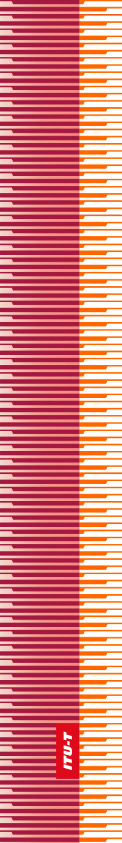 Международный союз электросвязиМеждународный союз электросвязиМеждународный союз электросвязиМСЭ-ТСЕКТОР СТАНДАРТИЗАЦИИ
ЭЛЕКТРОСВЯЗИ МСЭСЕКТОР СТАНДАРТИЗАЦИИ
ЭЛЕКТРОСВЯЗИ МСЭВСЕМИРНАЯ АССАМБЛЕЯ ПО СТАНДАРТИЗАЦИИ ЭЛЕКТРОСВЯЗИ 
Хаммамет, 25 октября – 3 ноября 2016 годаВСЕМИРНАЯ АССАМБЛЕЯ ПО СТАНДАРТИЗАЦИИ ЭЛЕКТРОСВЯЗИ 
Хаммамет, 25 октября – 3 ноября 2016 годаВСЕМИРНАЯ АССАМБЛЕЯ ПО СТАНДАРТИЗАЦИИ ЭЛЕКТРОСВЯЗИ 
Хаммамет, 25 октября – 3 ноября 2016 годаВСЕМИРНАЯ АССАМБЛЕЯ ПО СТАНДАРТИЗАЦИИ ЭЛЕКТРОСВЯЗИ 
Хаммамет, 25 октября – 3 ноября 2016 годаРезолюция 35 – Назначение и максимальный срок полномочий председателей и заместителей председателей исследовательских комиссий Сектора стандартизации электросвязи и Консультативной группы по стандартизации электросвязиРезолюция 35 – Назначение и максимальный срок полномочий председателей и заместителей председателей исследовательских комиссий Сектора стандартизации электросвязи и Консультативной группы по стандартизации электросвязиРезолюция 35 – Назначение и максимальный срок полномочий председателей и заместителей председателей исследовательских комиссий Сектора стандартизации электросвязи и Консультативной группы по стандартизации электросвязиРезолюция 35 – Назначение и максимальный срок полномочий председателей и заместителей председателей исследовательских комиссий Сектора стандартизации электросвязи и Консультативной группы по стандартизации электросвязи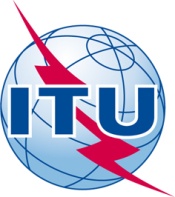 